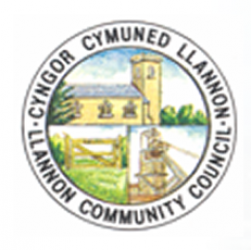 Minutes of the Full Council Meeting of Llannon Community CouncilonWednesday 23rd June 2021, 6.30pmHeld remotely via ZoomMeeting commenced at 6:35 pmMinute no. 35  - Members Present      Councillors:M JonesE DoleP C EdwardsD JonesP WilliamsL WilliamsG JonesC DaviesLM DaviesS AcciaioliK ThomasW JamesChairperson Councillor M Jones presided over the meeting.Also present: Locum Clerk, RFO/Operations Manager, CDOMinutes taken by:  Locum ClerkMinute No. 35 - Apologies for Absence.Cllr. N Holman – bereavement.Minute No. 36 - Declaration of Interest.Declarations of Interest were received from Cllr D Jones as she is a County Councillor and sits on the Planning Committee.  Cllr E Dole, joined later but declared an interest as the Leader of Carmarthenshire County Council.  Minute No. 37 - To Consider Policing Matters.The Clerk confirmed nothing had been noted, Cllr D Jones stated she attended the monthly meeting and there was nothing of note to report.Minute No. 38 - Confirmation of Minutes Annual Council Meeting 19th May 2021Proposal by Cllr P C Edwards to agree the minutes previously circulated via e-mail.Seconded by Cllr W JamesAll in favourRESOLVED – to agree the minutes of the Annual Council Meeting held on 19th May 2021.Full Council Meeting 19th May 2021Proposal by Cllr P C Edwards to agree the minutes previously circulated via e-mail.Seconded by Cllr G L JonesAll in favourRESOLVED – to agree the minutes of the Full Council Meeting held on 19th May 2021.	 c) Hall Committee Meeting 25th May 2021 The Clerk advised she has been unable to locate the Minutes of this meeting.   As it has been confirmed there is a video recording, the Clerk requested the  council agree for her to write-up the minutes from the video recording and they will   be presented to the next meeting of Council.  All in favour. ADJOURNED – To next meeting of Full Council	 d) Emergency Meeting 9th June 2021	Cllr E Dole joined the meeting. Cllr E Dole advised the council that due to the new location of the urban sports park,   there will need to be Community Asset Transfer of the land from Carmarthenshire   County Council to the Community Council.  We are currently working together to  complete this. Cllr G L Jones asked if the asset transfer would just for the area of the skatepark  or the field?  Cllr E Dole stated it is just that area and immediate surround.  Cllr P Williams joined the meeting Cllr L Williams wished to know if correspondence could be circulated to the  public regarding the change of location to put the resident’s minds at ease.   Cllr E Dole advised communication would be circulated when appropriate. Cllr L Williams asked for an update on the bus stop outside High Street,  Cllr E Dole advised negotiations were ongoing.Proposal by Cllr L Williams to agree the minutes previously circulated via e-mail.Seconded by Cllr G L JonesAll in favourRESOLVED – to agree the minutes of the Emergency Meeting held on 9th June 2021. Minute No. 39 – To receive Financial Reports from the RFO.  The RFO reported that all reports have been circulated via e-mail.  He has  not received any questions.  There were no further questions raised.Bank Reconciliation, April 2021 & May 2021Proposal by Cllr K Thomas to agree the Bank Reconciliation for April 2021 and May 2021, previously circulated via e-mail.Seconded by Cllr P C EdwardsAll in favourRESOLVED – to accept the Bank Reconciliation presented for April 2021 and May 2021. Report on Income & Expenditure, April 2021 & May 2021Proposal by Cllr G L Jones to agree the Report on Income & Expenditure for April and May 2021, previously circulated via e-mail.Seconded by Cllr P C EdwardsAll in favourRESOLVED – to accept the Report on Income & Expenditure for April 2021 & May 2021.     	c) Report on Expenditure against Budget, April 2021 & May 2021Proposal by Cllr K Thomas to agree the Expenditure against Budget presented for April 2021 and May 2021, previously circulated via e-mail.Seconded by Cllr P C EdwardsAll in favourRESOLVED – to accept the Expenditure against Budget Report presented for April 2021 and May 2021. To ratify List of Payments, April 2021 & May 2021Proposal by Cllr E Dole to ratify the List of Payments for April 2021 and May 2021, previously circulated via e-mail.Seconded by Cllr D JonesAll in favourRESOLVED – to accept the List of Payments presented for April 2021 and May 2021. Minute No. 40 - To receive a report from the Community Development Officer. 	The CDO noted that her monthly report had been circulated via e-mail.  She has 	not received any questions. 	The CDO reminded the councillors that the Project Profile Form for the Urban	Skatepark Project needs to be returned.Cllr L Williams asked the members to consider refurbishing the small playground in Tumble.Cllr G J Jones suggested the council complete the Cross Hands park project first.Proposal by Cllr L Williams to look at costs to refurbish the small playground in Tumble Park.Seconded by Cllr E DoleAll in favourRESOLVED – to look at costs to refurbish the small playground in Tumble Park.The Clerk noted that playground inspections had been instructed and she was awaiting updated reports.Cllr K Thomas stated a seat is broken and the dolphin needs to be replaced or taken away in Llechyfedach Park. 	Cllr P Williams requested a replacement seat to be arranged. The Clerk advised she will arrange a replacement and for the dolphin to be removed.Cllr K Tomas stated that the footpath behind bowling green in Cross Hands park needs to be cut back and there is also a fallen tree.Cllr K Thomas also noted the roof in bowling pavilion is leaking and requested a repair.	The Clerk will liaise with council staff and come back with costings.	Cllr D Jones has forwarded a health and safety concern to the Clerk.  The Clerk	will investigate further and return to Cllr Jones.Cllr M Jones suggested new signage needs to be displayed in the council’s playgrounds and noted that a member of the public had recently been bitten within the confines of one of our parks by a dog off the lead.	Cllr L Williams suggested the council should have a policy regarding this.Cllr L Davies noted that in Llechyfedach Park it states no dogs allowed but there is no fencing around it.  She requested signage is clear.Proposal by Cllr L Williams to install “Dogs should be kept on a lead” signs in all of the council’s playgrounds.Seconded by Cllr K ThomasAll in favourRESOLVED – to install “Dogs should be kept on a lead” signs in all of the council’s playgrounds.	Clerk actioned to order the signs.	Minute No. 41 -  To receive a draft Annual Wellbeing Report	The Clerk advised that work is currently under way and a copy will be circulated 	once the draft report is ready.Minute No. 42 - To receive a report from the Internal Auditor, approve the accounts for the 2020-21 financial year and approve the Annual Return. The RFO noted the information has been circulated to the council via email and no questions have been raised.Proposal by Cllr P Edwards for the council to approve the accounts presented by the RFO for the 2020-2021 financial year to and to approve the Annual Return. Seconded by Cllr D JonesAll in favourRESOLVED – to approve the accounts presented by the RFO for the 2020-2021 financial year to and to approve the Annual Return.The clerk recommended using the services of another internal auditor going forward.Proposal by Cllr E Dole to give delegated authority to the Clerk to source another internal auditor.Seconded by Cllr P WilliamsAll in favourRESOLVED – to give delegated authority to the Clerk to source another internal auditor.	Minute No. 43 - To receive a report from the Operations Manager.The Operations Manager stated the report has been circulated and no questions had been raised.  There were no further questions on the matter.	Minute No. 44 - To review the Business Continuity Plan.	The clerk advised this needs to be addressed and will endeavour to bring this to	the next meeting of full council.Minute No. 45 - Tumble Hall; (a) Applications for licensable activity and (b) Report on activities at Tumble Hall;	The Operations Manager stated there is no licensable activity at moment.  There 	were no further questions.	Minute No. 46 - To receive written County Councillor’s Reports.Cllr E Dole stated he wasn’t at the meeting where council decided this and requested to provide a verbal report going forward.Cllr D Jones agreed as a written report would be extremely time consuming. Cllr E Dole noted that he had received an email regarding the Family Centre from Cllr L Williams and was following up the issues.  Cllr L Williams thanked Cllr E Dole.	Proposal by Cllr L Williams to abandon written county councillor’s reports and accept verbal reports.Seconded by Cllr P EdwardsAll in favourRESOLVED – to abandon written county councillor’s reports and accept verbal reports.Minute No.46 - To ratify the appointment of Mr Paul Egan (One Voice Wales) to carry out a review of the council’s staffing structure.Due to the sensitive nature of the business transacted, the council discussed this item in camera. Proposal by Cllr E Dole to ratify the appointment of Mr Paul Egan (One Voice Wales) to carry out a review of the council’s staffing structure.Seconded by Cllr P EdwardsAll in favourRESOLVED – to ratify the appointment of Mr Paul Egan (One Voice Wales) to carry out a review of the council’s staffing structure. Cllr E Dole thanked Clerk for her intervention and assistance.   Proposal by Cllr E Dole that the Clerk be fully remunerated for her services.Seconded by Cllr P EdwardsAll in favourRESOLVED – to ratify that the Clerk be fully remunerated for her services. Minute No.47 – A.O.B.Cllr L Davies noted the entrance to Llannon park needs to be cleared and gates painted.  The Clerk will action the groundsman.Cllr L Williams advised the council there is a litter pick in Llannon, this Saturday at 10am.Cllr P Williams asked if the National Living Wage implications could be reviewed.Cllr E Dole suggested the council asks Paul Egan to include this as part of the review.Cllr S Acciaioli asked if there were any updates about the double yellows in Cross Hands and the accident with a lorry.  Cllr D Jones advised she did chase it and we have to wait for a traffic waiting order to be issued.Cllr D Jones noted that anti-social behaviour in Tumble Park has been posted on social media.  Cllr L Davies asked if it had been reported to the Police and Cllr D Jones confirmed it had been.  Cllr M K Thomas stated the council needs to consider the employment of cleaners for the hall.  The Clerk noted the grounds staff have requested the council purchase a spray gun to cover all of the touch points it is roughly £1000.  The clerk is looking at grant funding to cover the purchase.Cllr L Williams asked for an update about a plaque that was removed from Ebenezer Chapel as it needed to be repaired.  The Clerk advised she will try and find out more about it from the previous Clerk.Meeting closed at 20:18Signed .............................................................          Date ....................................                                 Chair